Приложение 2.Конкурс «Кто что ест».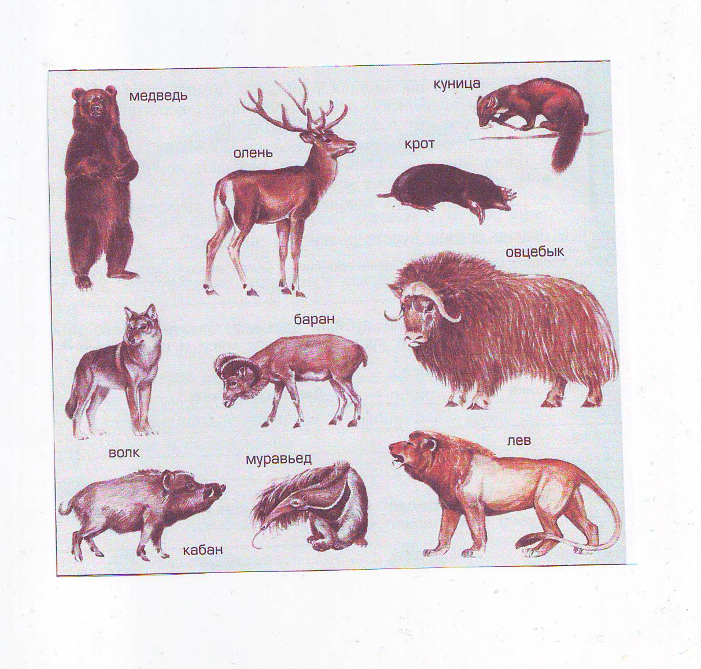 